Положение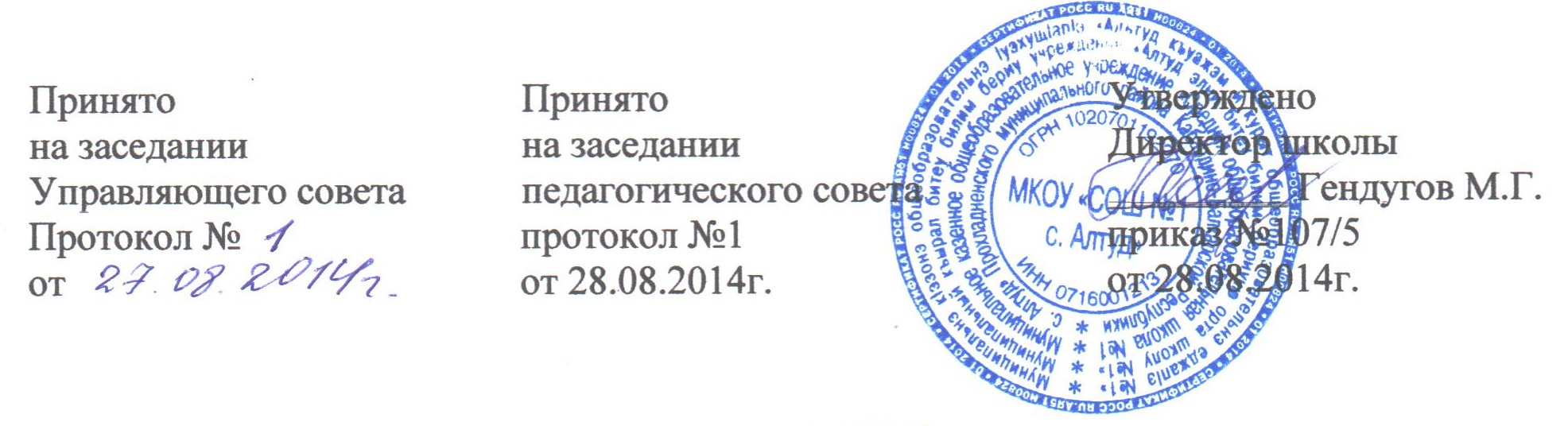 о внутренней системе оценки качества образования и индивидуальном учете результатов освоения обучающимися образовательных программ  в муниципальном казенном общеобразовательном учреждении «Средняя общеобразовательная школа №1 с.Алтуд» Прохладненского муниципального района КБР(МКОУ «СОШ №1с.Алтуд») 1.Общие положенияНастоящее Положение о внутренней системе оценки качества образования в в МКОУ «СОШ №1с. Алтуд» (далее – Положение) определяет цели, задачи, принципы системы оценки качества образования в школе, её организационную структуру и реализацию.Положение разработано в соответствии со ст. 32 закона «Об образовании в Российской Федерации» от 29.12.2012 № 273-ФЗ, Уставом МКОУ «СОШ №1с. Алтуд».Положение разработано с целью определения общих правил проведения процедуры контроля, оценивания и учета результатов освоения обучающимися образовательных программ в МКОУ «СОШ №1с. Алтуд».Положение является локальным нормативным актом, регулирующим организацию контроля и учета освоения обучающимися образовательных программ в школе.Система	оценки качества образования представляет собой совокупность организационных структур, норм и правил диагностических и оценочных процедур, обеспечивающих на	единой основе    оценку образовательных   достижений обучающихся, условий их реализации.В настоящем Положении использован следующий термин: качество образования–комплексная характеристика образовательной деятельности и подготовки обучающегося, выражающая степень их соответствия федеральным государственным образовательным стандартами (или)потребностям физического лица, в интересах которого осуществляется образовательная	деятельность,	 в том числе	степень достижения планируемых результатов образовательной программы.Основными пользователями результатов системы оценки качества образования школы являются: администрация и педагогические работники школы, обучающиеся и их родители (законные представители), органы управления образованием, представители общественности.Положение регламентирует деятельность учителей и администраторов МКОУ «СОШ №1с. Алтуд» по контролю, оцениванию и учету ответов и работ, обучающихся по предметам учебного плана школы. Положение принимается на неопределенный срок. Принятие и прекращение действия Положения, внесение изменений и дополнений в Положение осуществляется в общем порядке, предусмотренном  Уставом МКОУ «СОШ №1с.Алтуд». 2.Основные цели, задачи и принципы системы оценки качества образования2.1.	Целями системы оценки качества образования являются:формирование единой системы диагностики и контроля состояния образования, обеспечивающей определение факторов и своевременное выявление изменений, влияющих на качество образования в школе;получение объективной информации о функционировании и развитии системы образования в школе, тенденциях его изменения и причинах, влияющих на его уровень;предоставление всем участникам образовательных отношений и общественности достоверной информации о качестве образования;принятие обоснованных и своевременных управленческих решений по совершенствованию образования и повышение уровня информированности потребителей образовательных услуг при принятии таких решений;прогнозирование развития образовательной системы школы. 2.2. Задачами построения  системы оценки качества образования являются: формирование единого понимания критериев качества образования и подходов к его измерению;формирование механизма единой системы сбора, обработки и хранения информации о состоянии системы образовательной деятельности школы;технологическая и техническая поддержка сбора, обработки и хранения информации о состоянии динамики качества начального общего образования;разработка и реализация практико-ориентированного алгоритма анализа полученных материалов о состоянии системы образовательной деятельности школы;формирование системы аналитических показателей, позволяющей эффективно реализовывать основные цели оценки качества образования;координация деятельности всех субъектов внутренней системы оценки качества общего образования;формирование ресурсной базы и обеспечение функционирования школьной образовательной статистики;изучение и самооценка состояния развития и эффективности деятельности школы;определение степени соответствия условий осуществления образовательного процесса государственным требованиям;своевременное выявление динамики и основных тенденций в развитии системы образовательной деятельности начальной школы;выявление действующих на качество образования факторов, влияющих на качество образования; принятие мер по минимизации действия и устранению отрицательных последствий;обеспечение доступности качественного образования;оценка уровня  образовательных достижений обучающихся;содействие повышению квалификации учителей, принимающих участие в процедурах оценки качества образования; определение направлений повышения квалификации педагогических работников по вопросам, касающимся требований к аттестации педагогов,  достижениям обучающихся;оформление и представление информации о состоянии и динамике качества образования для общественности и вышестоящих органов;формулирование основных стратегических направлений развития системы образовательной деятельности школы на основе анализа полученных данных.2.3. В основу системы оценки качества образования положены следующие принципы:объективности, достоверности, полноты и системности информации о качестве образования;реалистичности требований, норм и показателей качества образования, их социальной и личностной значимости, учёта индивидуальных особенностей развития отдельных обучающихся при оценке результатов их обучения и воспитания;открытости, прозрачности процедур оценки качества образования;доступности информации о состоянии и качестве образования для различных групп потребителей;рефлексивности, реализуемой через включение педагогов в критериальный самоанализ и самооценку своей деятельности с опорой на объективные критериии показатели; повышения потенциала внутренней оценки, самооценки, самоанализа каждого педагога;оптимальности использования источников первичных данных для определения показателей  качества и эффективности образования (с учетом возможности их многократного использования);инструментальности  и технологичности используемых показателей (с учетом существующих возможностей сбора данных, методик измерений, анализа и интерпретации данных, подготовленности потребителей к их восприятию);взаимного дополнения оценочных процедур, установление между ними взаимосвязей и взаимозависимости;соблюдения морально-этических норм при проведении процедур оценки качества образования в школе.2.4. Функционирование внутренней системы оценки качества начального общего образования ориентируется на основные аспекты качества образования в соответствии с ФГОС НОО: качество результата; качество условий; качество процессов.3.Организационная и функциональная структура системы оценки качества образования3.1. Организационная структура, занимающаяся внутришкольной оценкой, экспертизой качества образования и интерпретацией	полученных результатов, включает в себя:  администрацию школы,педагогический совет, методический совет школы,	методические объединения учителей-предметников,временные структуры (педагогический консилиум, комиссии и др.).3.2.	Администрация школы:разрабатывает мероприятия и готовит предложения, направленные на совершенствование системы оценки качества образования школы, участвует в этих мероприятиях;обеспечивает на основе образовательной программы проведение в школе контрольно-оценочных процедур, мониторинговых, социологических и статистических исследований по вопросам качества образования;организует систему оценки качества образования в школе, осуществляет сбор, обработку, хранение и представление информации о состоянии и динамике развития, анализирует результаты оценки  качества образования на уровне школы;организует изучение информационных запросов основных пользователей  системы оценки качества образования;обеспечивает предоставление информации о качестве образования на муниципальный и региональный уровни; формирует информационно-аналитические материалы по результатам оценки качества образования (анализ работы школы за учебный год, публичный доклад директора школы);принимает управленческие решения по развитию качества образования на основе анализа полученных результатов.3.3.	Методический совет школы и методические объединения учителей-предметников:участвуют в разработке методики оценки качества образования; участвуют в разработке системы показателей, характеризующих состояние и динамику развития школы;участвуют в	разработке критериев	оценки результативности профессиональной  дея-тельности педагогов школы;содействуют	проведению подготовки работников школы по осуществлению контрольно-оценочных процедур;проводят экспертизу организации, содержания и результатов аттестации обучающихся и формируют предложения по их совершенствованию;готовят предложения для администрации по выработке управленческих решений по результатам оценки качества образования на уровне школы.3.4.	Педагогический совет школы:содействует определению стратегических направлений развития системы образования в школе;содействует реализации принципа общественного участия в управлении образованием в школе;принимает участие в формировании информационных запросов основных  пользова- телей системы оценки качества образования школы;принимает участие в обсуждении системы показателей, характеризующих состояние и динамику развития системы образования в школе;принимает участие в экспертизе качества образовательных результатов, условий организации учебного процесса в школе;содействует организации работы по повышению квалификации педагогических работников, развитию их творческих инициатив.4.Организация и технология оценки качества образования4.1.	Организационной основой осуществления процедуры оценки является программа, где определяются объекты оценки, показатели, срок и порядок проведения оценочных процедур. Программа является приложением к настоящему положению.4.2.	Объекты оценки образуют четыре основные группы: субъекты образовательной деятельности;образовательные процессы;условия осуществления образовательной деятельности;результаты образовательной деятельности.4.3.	Проведение оценки качества образования ориентируется на основные аспекты качества:качество результата;качество условий;К методам проведения оценочных процедур относятся:экспертное оценивание;тестирование;анкетирование;проведение контрольных и других квалификационных работ;статистическая обработка информации и др.4.5.	Общеметодологическими требованиями к инструментарию оценочных процедур являются валидность, надежность, удобство использования, стандартизированность и апробированность.4.6.	Процедура измерения направлена на установление качественных и количественных характеристик объекта.4.7.	В отношении характеристик, которые вообще или практически не поддаются измерению ,	система	количественных	оценок	дополняется качественными оценками.4.8.	Основными инструментами, позволяющими дать качественную оценку системе образовательной деятельности школы, являются анализ изменений характеристик во времени (динамический анализ)и сравнение одних характеристик с аналогичными	 в рамках образовательной	системы (сопоставительный анализ).4.9.	По итогам анализа полученных данных готовятся соответствующие документы (отчеты, справки, доклады), которые доводятся до сведения образовательного учреждения, органов управления образованием.4.10. Результаты оценки являются основанием для принятия обоснованных управленческих решений администрацией школы.5. Объекты и содержание внутренней системы оценки качества  общего образования5.1. Объектами внутренней системы оценки качества общего образования являются: качество результатов образовательной деятельности; качество условий реализации основной образовательной программы начального, основного и среднего общего образования; качество образовательного процесса.5.2. Качество результатов образовательной деятельности является системообразующим фактором внутренней системы оценки качества начального общего образования и обеспечивается тремя составляющими: личностными, метапредметными, предметными результатами освоения основной образовательной программы.5.2.1. Объектом оценки личностных результатов образования обучающихся служит сформированность универсальных учебных действий, включенных в три основные блока: самоопределение, смыслообразование, нравственно-этическая ориентация.Содержание оценки личностных результатов строится вокруг оценки сформированности внутренней позиции обучающегося, основ гражданской идентичности, самооценки, мотивации учебной деятельности, знания моральных норм.Личностные результаты выпускников на ступени начального, основного и среднего общего образования не подлежат итоговой оценке, но используются при определении основных стратегических направлений развития системы образовательной деятельности школы.5.2.2. Объектом оценки метапредметных результатов служит сформированность у обучающихся регулятивных, коммуникативных, познавательных универсальных учебных действий. Содержание оценки метапредметных результатов на ступени начального общего образования строится вокруг умения учиться. Оценка метапредметных результатов проводится в ходе итоговых проверочных работ по предметам и комплексной работы на межпредметной основе.5.2.3. Объектом оценки предметных результатов служит способность обучающихся решать учебно-познавательные и учебно-практические задачи с использованием средств, релевантных содержанию учебных предметов. Оценка достижения предметных результатов проводится в ходе текущего и промежуточного оценивания, итоговых проверочных и комплексных работ по русскому языку и математике.5.3. Качество условий реализации основной общеобразовательной программы предполагает оценку следующих элементов:соответствие кадровых условий обязательным требованиям основной образовательной программы начального общего образования;соответствие материально-технических условий обязательным требованиям;соответствие финансовых условий обязательным требованиям основной образовательной программы начального общего образования;наличие информационно-образовательной среды образовательного учреждения, ее соответствие обязательным требованиям;учебно-методическое и информационное обеспечение реализации основной образовательной программы начального общего образования;соответствие психолого-педагогических условий обязательным требованиям.5.4. Качество образовательного процесса включает анализ результативности и реализации следующих программ:программ отдельных учебных предметов, курсов;программ формирования универсальных учебных действий обучающихся;программ духовно-нравственного развития, воспитания обучающихся на ступенях общего образования;программ формирования культуры здорового и безопасного образа жизни;программ коррекционной работы.6. Пути реализации целей и задач системы оценки качества начального общего образования6.1. Пути реализации целей и задач СОКО планируются и осуществляются на основе проблемного анализа образовательной системы ОУ определения методологии, технологии и инструментария оценки качества образования.6.2. Параметры оценки качества результатов образования включают в себя:результаты промежуточной и итоговой аттестации обучающихся (мониторинг и диагностику готовности к решению учебно-познавательных и учебно-практических задач);результаты мониторинговых исследований (качество знаний и сформированность УУД обучающихся 4-х классов; готовность и адаптацию к обучению обучающихся 1-х и 5-х классов);участие и результативность в школьных предметных олимпиадах, конкурсах, соревнованиях, фестивалях, интеллектуальных играх.В качестве индивидуальных образовательных достижений рассматриваются образо-вательные достижения по отдельным предметам и их динамика, отношение к учебным предметам, удовлетворенность образованием, степенью участия в образовательном процессе (активность на уроке, участие во внеурочной деятельности).6.3. Содержание оценки качества образовательного процесса включает показатели реализации и результативности программ учебных предметов, программы формирования универсальных учебных действий у обучающихся на ступени начального общего образования, программы духовно-нравственного развития, воспитания обучающихся на ступени начального общего образования, программы формирования культуры здорового и безопасного образа жизни, программы коррекционной работы.6.4. Придание гласности результатам оценки качества образования обеспечивается путем предоставления информационных материалов для педагогических работников, обучающихся, родителей (законных представителей) и информирования общественности посредством публикаций (в т.ч. сайт школы), аналитических докладов о состоянии качества образования в ОУ. Итоги оценки качества образования используются для стимулирования обучающихся, педагогов.